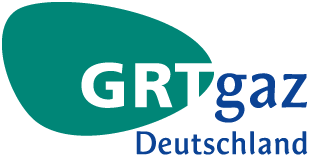 JOINT NOMINATION DECLARATION NOTICESingle Sided Nomination Authorisation FormPlease fill the Single Sided Nomination Authorisation Form and send it completed and signed to our Dispatching per Fax.After submitting the Form per fax an e-mail confirming your registration will be sent.Ms./Mr. (Last name, first name):Company name:Principal place of business: Telephone no.: Mobile phone no.:Fax no: E-mail: Balancing Account (NCG Balancing Group):We hereby authorize the following counterpart to submit single sided nominations on our behalf:(Date, Place)_______________ , _________________CompanyConnection Point(s)Counterpart Shipper code by ITSO(Registered Network User authorised by adjacent TSO to submit a SSN)Validity Period (Start and End Date of the authorisation. A period concerns gas Day)